               The Tattooed Officiant                             Heather L Hargrove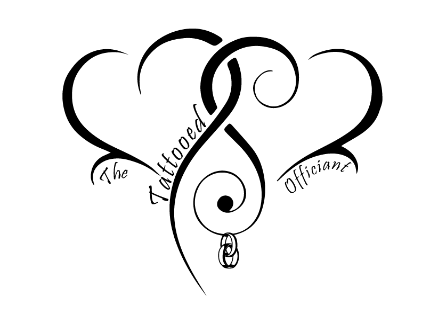     719.216.6857 | thetattooedofficiant@gmail.comwww.thetattooedofficiant.comWedding Ceremony Contract & AgreementThis Agreement dated ___________________, 20 _________ by and between Heather L Hargrove (hereinafter called the Officiant) and _____________________________________________________&_____________________________________________________, hereinafter called the Couple) agree as follows: The Officiant shall perform a marriage ceremony for the Couple on the __________ day of __________________________________, 20______ at ___________________ (time of day) at ______________________________________________________________________(facility) located at _____________________________________________________________________________. The Officiant warrants that she is a professional Officiant; recognized as a legally ordained minister; fully qualified to officiate at weddings in the State of Colorado. The Officiant will provide the following services for the fee of $______________ under the terms of this agreement.  All additional services as listed below are discretionary to the Couple and must be agreed to and payment is due at the rehearsal or if no rehearsal, prior to the service. The Officiant will work with the Couple by e-mail, telephone or in person to allow them to prepare or choose their custom service.  Officiant has sample services available for the Couple or the Couple may choose to modify the samples, create a ceremony or use one of their own choosing.  The Officiant reserves the right to refuse any service that she is not comfortable performing, at which time a refund may be made to the Couple. The Officiant shall arrive at the wedding location approximately 15-30 minutes prior to the time of the scheduled service. Officiant is prepared to dress in the manner that suits the style of your wedding, provided it allows her to present a dignified image in keeping with the character of the rite of matrimony.  Service includes travel within El Paso County, (if additional travel is required it will be billed at $0.54/mile); the ceremony itself and the signing of the licenseAn agreed upon date prior to the ceremony for rehearsal will be billed at $50 per hour. Attendance at pre and post wedding activities for blessings and prayer are dependent upon the availability of the Officiant. In the event that the scheduled Officiant is unable to perform the Couple’s wedding ceremony due to illness, hospitalization, accident, transportation breakdown or other unforeseeable causes, she will make every attempt to notify the Couple and arrange for another ordained minister licensed and qualified to perform weddings in the State of Colorado.  In such an event that no substitute is available, all monies paid by the Couple to the Officiant will be returned and the Couple hereby agrees that the Officiant will not be held liable for any damages (including punitive) due to the non-performance of the ceremony or function. The Officiant gives permission to the Couple to use her likeness in any photographs, videos or other recording media in any manner for any purpose they wish.  Likewise, the Couple gives permission to the Officiant to use her likeness in any photographs, videos or other media for marketing purposes. In consideration for these services, the Couple agrees as follows: The Couple understands that they must obtain a valid marriage license from the appropriate jurisdiction for which the ceremony will be performed and shall provide such valid marriage license to the Officiant to review and execute at the rehearsal or prior to the ceremony.  The Officiant cannot and will not perform a marriage ceremony without receiving the appropriate valid marriage license prior to the ceremony. Upon presenting a valid marriage license to the Officiant, the Couple will sign the official marriage certificate.  The responsibility of filing this certificate with the county clerk’s office is solely that of the Couple.  The Couple is legally obligated to return the completed license to the County Clerk’s office where the License was obtained by the Couple before the 35 days is complete. This agreement is valid for the wedding service for the place and date stated above.  Any change to time, place or date must be agreed to in advance by the Officiant and may be subject to additional fees.  The Couple realizes that the Officiant performs other ceremonies for other Couples and that excessive lateness or change in time can create a serious conflict in the Officiant’s schedule.  If the Couple changes the time or date of the scheduled ceremony without the Officiant’s consent, the Officiant reserves the right to cancel the performance of the ceremony and shall in no way be held responsible or liable in any manner for such non-performance. To reserve the date, a non-refundable retainer fee of $50 shall be remitted with this agreement to hold the date & time. The remaining balance is due prior to the ceremony. If the wedding falls on a holiday, 50% of the total fee will be collected as a retainer.  Fees are based upon the amount of service time agreed upon above. LATE START TIME: IN THE EVENT THAT THE WEDDING STARTS MORE THAN 3O MIN LATE I CANNONT GUARANTEE THAT I AM ABLE TO STAY AND PERFORM YOUR CEREMONY DUE TO PRIOR COMMITMENTS. IN THE EVENT I CANNOT STAY THERE ARE NO REFUNDS. the Couple agree to pay the Officiant $50 per ½ hour for all additional time.  These additional fees are due and payable prior to the signing of the marriage license.CANCELATIONS: IN THE EVENT OF A CANCELATION, THERE ARE NO REFUNDS. If you postpone or reschedule the retainer fee is applied to the new date if it is available. HOWEVER, if OFFICIANT is unavailable on your new date and/or time there will be no refund. There is a $25 fee if the date/time is changed within a week of the original date/time OR IF I WAS NOT NOTIFIED BY CALL/TEXT/EMAIL. DATE AND/OR TIME CHANGES: IN THE EVENT OF A DATE/TIME CHANGE FOR YOUR WEDDING OR REHEARSAL. YOU MUST SUBMIT THE CHANGE IN WRITING VIA EMAIL TO thetattooedofficiant@gmail.com NO LATER THAN 1 WEEK PRIOR TO YOUR EVENT AND RECEIVE A CONFIRMATION FROM ME THAT IT WAS RECEIVED. If you do not receive a confirmation, please call me at 719-216-6857 to verify. I cannot guarantee my availability for your new date/time. If I am unavailable, I can recommend other officiants for you to use. The retainer fee is non-refundable. The Couple accepts responsibility for purchasing items needed to perform the ceremony (unity candles, sand, roses, broom, etc.) unless previously stated.  This agreement and any attachments constitute the entire agreement between the parties and may not be modified except in writing signed by both parties.  No other representatives or promises have been made except those that are set out in this agreement.  If any part of this agreement is adjudged to be invalid, illegal, or unenforceable, the remaining parts shall not be affected and shall remain in full force and effect. IN WITNESS HERE, the undersigned have executed this Wedding Ceremony Agreement as of the date stated above. ______________________________________ Heather L Hargrove, Officiant ------------------------------------------------------------------------------------------------------------------------------ FOR OFFICIANT’S USE ONLY Officiant Fee   	                                                                                                $_________ Travel   	 	                                                                                                          $__________ TOTAL 	 	                                                                                                          $__________ RETAINER FEE COLLECTED 	 	                                                              $      50Balance Due 	                                                                                                              $__________Additional fees                                                                                                           $_______________________________________________ Party 1__________________________________________   Party 2Date: _______________ Date: ______________ email: ________________________________ email: ______________________________________ Phone: ______________________________ Phone: __________________________________ 